Участники- учащиеся 5-го классаОбщее количество участников - 26  человекЦель: способствовать формированию у детей осознанного отношения к проблемам экологии.Задачи:формирование системы знаний об экологических проблемах современности и пути их разрешения;формирование мотивов, потребностей и привычек экологически целесообразного поведения и деятельности, здорового образа жизни;развитие стремления к активной деятельности по охране окружающей среды.Место проведения: Гимназия № 10  Оборудование и материалы для праздника: проектор;презентация (слайды о красоте природы и негативной экологической обстановке);Плакат с изображением земли с наклеенным на него мусором и животнымиЛист А4- кроссворд (4 шт.)Листы для рисования и фломастерыПризы для награжденияХод мероприятия:Приветствие Короткая лекция об общих положениях охраны природы. На заднем плане презентация с картинками, плакатами, фотографиями и интересными фактами о природе, экологической среде в общем. После прочтения лекции познавательное видео. В диалоговом формате задать вопросы что они усвоили из видео.  После видео… «Эти уроки Нолик прогулял и очень хотел узнать, что же такое охрана природы и экология и какие могут быть проблемы, поэтому отправился на природу. Смотрит на небо, а оно голубое-голубое и солнышко светит, Нолик подумал какие же проблемы могут быть, когда такая красотаНаш урок сегодня предлагается провести в форме небольших командных конкурсов, в которых вы можете принять участие и показать свои умения в области охраны природы.         Для участия в конкурсах нужно сформировать команды.(Дети разделяются на 4 команды в зависимости от того в какое время года родился участник. Если в одной команде окажется больше, то переходят в другую, противоположную (лето-зима….).) Команды придумывают себе название.За правильно выполненные задания дети получают конфеты, в соответствии с баллами, которые получили и распечатанных животных в таком же количестве. При подведении итогов каждая команда снимает мусор с карты в соответствии с полученным количеством баллов и приклеивает своих животных.Итог- очищенная от мусора земля и восстановление популяции животных, все карточки помечены для каждой команды, поэтому будет видно какая команда постаралась лучше очистить землю от загрязнений Головоломка «Найди ключ» (Вводная игра)Начав движение с верхней левой клетки, передвигаясь по горизонтали (налево или направо) или по вертикали (вверх или вниз), пройдите все клетки таким образом, чтобы из букв по порядку сложилось высказывание В.Гете об охране природы.(на скорость кто быстрее. Тот получает 2 балла и конфеты) 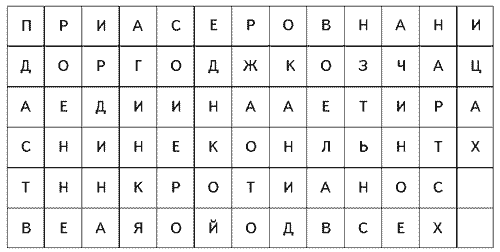 Ответ. «Природа – единственная книга, содержание которой одинаково значительно на всех страницах»Ребята, давайте поможем Нолику и разберемся как может быть загрязнен воздух и почему это так опасно?....... А теперь отгадаем кроссворд и отправимся дальшеКонкурс- Кроссворд про атмосферу земли.(Разгаданы все вопросы-3 баллаВсе остальные по 2 балла)По горизонтали:1. Газ, необходимый для жизнедеятельности организма человека; 4. Перемещение воздуха;По вертикали:2. Вода в жидком или твёрдом состоянии, выпадающая из облаков; 3. Воздушная оболочка Земли;Идет Нолик дальше и видит речку, решил искупаться, лето ведь, жара, подходит с ней, а там плавает мусор, грязные водоросли и вода мутная, как же так говорит Нолик, не порядок и принялся собирать мусор с берега, давайте и мы попробуем помочь кому-нибудь ….Задание- разрешение ситуации (на развитие фантазии и логики)В океане произошел взрыв на нефтяной платформе, которая выбрасывает по 200 тысяч литров нефти в день, у вас есть один час и всевозможные технические средства для разрешения проблемы и прекращения загрязнения.(на задание даётся 5 минут. Дети должны представить основные этапы разрешения проблемы и предложить интересный метод решения Можно пользоваться техническими устройствами, но решение должно быть исключительно самостоятельно придуманное Самое интересное предложение- 5 балловОстальные по 2)(Практические варианты:установка надувных заградительные боны, обработка синей пленки сорбентом, чтобы ее можно было собрать с поверхности воды. вертолеты разбрасывают у побережья возле места аварии мешки с песком весом по одной тонне каждый. Эти меры, как рассчитывают спасатели, должны предотвратить попадание нефтяных пятен на берег, что может привести к серьезным экологическим последствиям.попытки откачать нефть в танкер. попробовать использовать новый усовершенствованный купол, которым можно накрыть скважину.бурение с целью создать вторую скважину, чтобы остановить и изолировать поток нефтиподземным ядерным взрывом, который "заткнет" скважину, сместив геологические пласты.

Только решил Нолик отдохнуть от проделанной работы, сел на пенек в лесу, видит дети пришли на пикник разожгли костер, разбрасывают мусор, ломают муравейники, решил «надо помочь лесу, а то ведь так от него ничего не останется»…Задание «Берегите лес»Команде за 5 минут необходимо назвать как можно больше правил поведения в лесу, команда, назвавшая больше получает 5 баллов, следующая 3, за ними – 2 балла. ИлиНа станции «Знаки природы» учащимся выдают по три комплекта шаблонов в виде дорожных знаков: предупреждающие, запрещающие и информирующие. Задача ребят нарисовать знаки, запрещающие какую-либо деятельность человека в лесу, информирующие о каком-то природном объекте или предупреждающие о чём-либо.4.- «Призовите людей не убивать животных» (нарисовать плакат, призывающий бережно относиться к животнымТакже разделение по трем местам1 место- 6 баллов2 место- 4 балла3 место- 2 балла)Оценивается творческий подход и креативностьЗа целый день проведенный за «спасением планеты» Нолик понял откуда берутся экологические проблемы, люди сами их создают, нельзя проходить мимо и закрывать глаза на непозволительное отношение к природе, мы сами должны ее оберегать, возрождать и заботиться о ее процветании……………………………….34213а4ветермо21кислородфсеардакиПредупреди о чём - либоИнформируйЗапрети